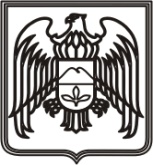 СОВЕТ  МЕСТНОГО  САМОУПРАВЛЕНИЯ СЕЛЬСКОГО ПОСЕЛЕНИЯ КАРАГАЧ ПРОХЛАДНЕНСКОГО МУНИЦИПАЛЬНОГО РАЙОНА КАБАРДИНО-БАЛКАРСКОЙ РЕСПУБЛИКИКЪЭБЭРДЕЙ – БАЛЪКЪЭР   РЕСПУБЛИКЭ  ПРОХЛАДНЭ  КУЕЙМ ХЫХЬЭКЪЭРЭГЪЭШ  КЪУАЖЭ  СОВЕТЫМ  И  ЩЫПIЭ  САМОУПРАВЛЕНЭКЪАБАРТЫ – МАЛКЪАР  РЕСПУБЛИКАНЫ  ПРОХЛАДНА  РАЙОНУНУКАРАГАЧ  ЭЛЬНИ  СОВЕТИНИ  ЖЕР  ЖЕРЛИ  САМОУПРАВЛЕНИЯСЫ____________________________________________________________________361022,   КБР,  Прохладненский район,  с. Карагач,  ул. Абубекирова,102, тел. 51 2 39ПРОЕКТ                                                РЕШЕНИЕ №___                                                                       УНАФЭ № ___                                БЕГИМИ № ___20.10.2021 года                                                                                с.Карагач.О проекте местного бюджета сельского поселения КарагачПрохладненского муниципального районаКабардино-Балкарской Республики на 2022 год и на плановый период 2023 и 2024 годовСтатья 1. Основные характеристики местного бюджета сельского поселения Карагач Прохладненского муниципального района Кабардино-Балкарской Республики на 2022 год и на плановый период 2023 и 2024 годов.1. Утвердить основные характеристики местного бюджета сельского поселения Карагач Прохладненского муниципального района Кабардино-Балкарской Республики (далее - местный бюджет) на 2022 год, определенные исходя из уровня инфляции, не превышающего 4 процента (декабрь 2022 года к декабрю 2021 года):1) прогнозируемый общий объем доходов местного бюджета сельского поселения Карагач в сумме 13 133 095 рублей 79 копеек, в том числе объем безвозмездных поступлений в сумме 6 808 713 рубля 79 копеек;2) общий объем расходов местного бюджета сельского поселения Карагач в сумме 13 133 095 рублей 79 копеек;3) верхний предел муниципального долга местного бюджета сельского поселения Карагач Прохладненского муниципального района КБР на 1 января 2023 года в сумме 0 рублей 00 копеек;4) дефицит местного бюджета сельского поселения Карагач в сумме 0 рублей 00 копеек;5) нормативную величину резервного фонда в сумме 0 рублей 00 копеек.2. Утвердить основные характеристики местного бюджета сельского поселения Карагач на 2023 год и на 2024 год, определенные исходя из уровня инфляции, не превышающего соответственно 4,0 процента (декабрь 2023 года к декабрю 2022 года)                  и 4,0 процента (декабрь 2024 года к декабрю 2023 года):1) прогнозируемый общий объем доходов местного бюджета сельского поселения Карагач на 2023 год в сумме 13 248 343 рубля 01 копейка, в том числе объем безвозмездных поступлений в сумме 6 725 561 рублей 01 копейка и на 2024 год прогнозируемый общий объем доходов местного бюджета сельского поселения Карагач в сумме 13 342 237  рубля 22 копейки, в том числе объем безвозмездных поступлений в сумме 6 729 455 рубля 22 копеек;2) общий объем расходов местного бюджета сельского поселения Карагач на 2023 год в сумме 13 248 343 рублей 01 копейка, в том числе условно утвержденные расходы в сумме 163069 рубля 55 копеек и на 2024 год в сумме 13 342 237  рублей  22 копейки, в том числе условно утвержденные расходы в сумме 330 639 рублей 10 копеек;3) верхний предел муниципального долга местного бюджета сельского поселения Карагач Прохладненского муниципального района КБР на 1 января 2024 года в сумме 0 рублей 0 копеек и на 1 января 2025 года в сумме 0 рублей 00 копеек;4) дефицит местного бюджета сельского поселения Карагач на 2023 год в сумме 0 рублей 00 копеек и на 2024 год в сумме 0 рублей 00 копеек;5) нормативную величину резервного фонда на 2023 год в сумме 0 рублей 00  копеек и на 2024 год в сумме 0 рублей 00 копеек.Статья 2. Особенности использования средств, получаемых муниципальными учреждениями сельского поселения Карагач Прохладненского муниципального района Кабардино-Балкарской Республики. Средства в валюте Российской Федерации, поступающие во временное распоряжение казенных учреждений сельского поселения Карагач Прохладненского муниципального района Кабардино-Балкарской Республики, в соответствии с законодательными и иными нормативными правовыми актами Российской Федерации, Кабардино-Балкарской Республики, Прохладненского муниципального района и с.п. Карагач учитываются на лицевых счетах, открытых им в Финансовом органе, в порядке, установленном Финансовым органом.Статья 3. Бюджетные ассигнования местного бюджета сельского поселения Карагач на 2022 год и на плановый период 2023 и 2024 годов.Утвердить общий объем бюджетных ассигнований местного бюджета сельского поселения Карагач на исполнение публичных нормативных обязательств на 2022 год в сумме 205 438 рублей  32 копейки, на  2023 год в сумме 230 400 рублей  00 копеек, на 2024 год в сумме 230 400 рублей  00 копеек , согласно Приложению №12.     Утвердить ведомственную структуру расходов местного бюджета:       1) на 2022 год согласно приложению №2 к настоящему решению;        2) на плановый период 2023 и 2024 годов согласно приложению №3 к настоящему решению.3. Утвердить распределение бюджетных ассигнований по разделам, подразделам, целевым статьям (муниципальным программам сельского поселения Карагач Прохладненского муниципального района Кабардино-Балкарской Республики и непрограммным направлениям деятельности), группам видов расходов  классификации расходов местного бюджета:1) на 2022 год согласно приложению №4 к настоящему решению;2) на плановый период 2023 и 2024 годов согласно приложению №5 к настоящему решению.4. Утвердить распределение бюджетных ассигнований по целевым статьям (муниципальным программам Прохладненского муниципального района Кабардино-Балкарской Республики и непрограммным направлениям деятельности), разделам, подразделам, группам видов расходов классификации расходов местного бюджета:1) на 2022 год согласно приложению №6 к настоящему решению;2) на плановый период 2023 и 2024 годов согласно приложению №7 к настоящему решению.5. Приоритетными статьями и подстатьями операций сектора государственного управления являются:1) оплата труда и начисления на выплаты по оплате труда;2) безвозмездные перечисления бюджетам;3) социальное обеспечение;4) коммунальные услуги.    Финансовое обеспечение указанных расходов осуществляется в 2022 году в первоочередном порядке в пределах доведенных лимитов бюджетных обязательств.Статья 4. Особенности использования бюджетных ассигнований на обеспечение деятельности органов местного самоуправления и муниципальных учреждений.1. Местная администрация сельского поселения Карагач (далее - местная администрация) не вправе принимать решения, приводящие к увеличению в 2022 году численности муниципальных служащих сельского поселения Карагач Прохладненского муниципального района и работников муниципальных учреждений сельского поселения Карагач Прохладненского муниципального района.Статья 5. Межбюджетные трансферты.1. Оплата банковских услуг, оказываемых банками, определяемыми органами местного самоуправления сельского поселения Карагач Прохладненского муниципального района КБР в установленном законодательством порядке, по выплате денежных средств гражданам в рамках обеспечения мер социальной поддержки и (или) компенсация затрат на обеспечение деятельности местной администрации и муниципальных учреждений, находящихся в ее ведении, в связи с осуществлением переданных им полномочий Кабардино-Балкарской Республики могут осуществляться за счет соответствующих субвенций, предоставляемых местному бюджету, в порядке, установленном Правительством Кабардино-Балкарской Республики.2. Установить, что не использованные по состоянию на 1 января 2022 года остатки межбюджетных трансфертов, предоставленных местному бюджету из районного бюджета в форме субвенций, субсидий, иных межбюджетных трансфертов, имеющих целевое назначение, подлежат возврату в районный бюджет в течение первых 15 рабочих дней 2022 года.Статья 6. Предоставление бюджетных кредитов.Установить, что бюджетные кредиты из местного бюджета в 2022 году не предоставляются.Статья 7. Муниципальные заимствования, муниципальный долг и предоставление муниципальных гарантий местного бюджета сельского поселения Карагач в валюте Российской Федерации.1. Муниципальные заимствования местного бюджета на 2022 год и на плановый период 2023 и 2024 годов не планируются.2. Установить, что предоставление муниципальных гарантий местного бюджета в валюте Российской Федерации в 2022 году и в плановом периоде 2023 и 2024 годов не осуществляется.Статья 8. Отдельные операции по источникам финансирования дефицита местного бюджета.Утвердить источники финансирования дефицита местного бюджета на 2022 год согласно приложению №8 к настоящему решению и на плановый период 2023 и 2024 годов согласно приложению №9 к настоящему решению.Статья 9. Особенности исполнения местного бюджета.1. Установить в соответствии с пунктом 3 статьи 217 Бюджетного кодекса Российской Федерации и статьей 64 Решения Совета местного самоуправления сельского поселения Карагач Прохладненского муниципального района КБР от 23.04.2018 N 37/1 "Об утверждении Положения о бюджетном устройстве и бюджетном процессе в сельском поселении Карагач Прохладненского муниципального района Кабардино-Балкарской Республики" следующие дополнительные основания для внесения в 2022 году изменений в показатели сводной бюджетной росписи местного бюджета без внесения изменений в настоящее решение в соответствии с решениями руководителя финансового органа Прохладненского муниципального района:1) перераспределение бюджетных ассигнований при внесении изменений в муниципальные программы сельского поселения Карагач Прохладненского муниципального района Кабардино-Балкарской Республики  между главными распорядителями средств местного бюджета, разделами, подразделами, целевыми статьями и группами видов расходов классификации расходов в пределах общего объема бюджетных ассигнований соответствующей муниципальной программы;2) перераспределение бюджетных ассигнований между главными распорядителями средств местного бюджета, разделами, подразделами, целевыми статьями и группами видов расходов в целях реализации подпунктов "а" и "е" пункта 1 Указа Президента Российской Федерации от 7 мая 2012 года №597 "О мероприятиях по реализации государственной социальной политики";3) перераспределение бюджетных ассигнований между подгруппами и элементами вида расходов классификации расходов бюджетов в пределах общего объема бюджетных ассигнований, предусмотренных главному распорядителю средств местного бюджета по соответствующей целевой статье расходов классификации расходов бюджетов (за исключением случаев, установленных настоящим решением и принимаемыми в соответствии с ним нормативными правовыми актами местной администрации сельского поселения Карагач Прохладненского муниципального района);4) перераспределение бюджетных ассигнований, предусмотренных главным распорядителям средств местного бюджета, для оплаты исполнительных документов;5) перераспределение бюджетных ассигнований на сумму средств, необходимых для выполнения условий софинансирования, установленных для получения межбюджетных трансфертов, предоставляемых местному бюджету из вышестоящих бюджетов в форме субсидий и иных межбюджетных трансфертов, в пределах объема бюджетных ассигнований, предусмотренных соответствующему главному распорядителю средств местного бюджета;6) образование, переименование, реорганизация, ликвидация органов местного самоуправления сельского поселения Карагач Прохладненского муниципального района Кабардино-Балкарской Республики, перераспределение их полномочий и численности в пределах общего объема средств, предусмотренных настоящим решением на обеспечение их деятельности.2. Доходы от платных услуг, оказываемых муниципальными казенными учреждениями, безвозмездные поступления от физических и юридических лиц, международных организаций, в том числе добровольные пожертвования, поступившие в местный бюджет сверх утвержденных настоящим решением, направляются в 2022 году на увеличение расходов соответствующего муниципального казенного учреждения путем внесения изменений в сводную бюджетную роспись по представлению главных распорядителей средств местного бюджета сельского поселения Карагач без внесения изменений в настоящее решение.3. В случае принятия органами власти Кабардино-Балкарской Республики нормативно-правовых актов и (или) получения уведомления о выделении местному бюджету сельского субсидий, субвенций, иных межбюджетных трансфертов, имеющие целевое назначение сверх утвержденных настоящим решением о бюджете доходов, они направляются на увеличение расходов местного бюджета соответственно целям предоставления субсидий, субвенций, иных межбюджетных трансфертов, имеющих целевое назначение, с внесением изменений в сводную бюджетную роспись без внесения изменений в настоящее решение.4. Установить, что получатели средств местного бюджета при заключении договоров (муниципальных контрактов) о поставке товаров, выполнении работ и об оказании услуг в пределах доведенных им в установленном порядке соответствующих лимитов бюджетных обязательств на 2022 год и на плановый период 2023 и 2024годов вправе предусматривать авансовые платежи:а) с последующей оплатой денежных обязательств, возникающих по договорам (муниципальным контрактам) о поставке товаров, выполнении работ и об оказании услуг, после подтверждения выполнения (оказания) предусмотренных данными договорами (муниципальными контрактами) работ (услуг) в объеме произведенных платежей:до 100 процентов суммы договора (муниципального контракта), но не более лимитов бюджетных обязательств, доведенных на соответствующий финансовый год, - по договорам (муниципальным контрактам) об оказании услуг связи, о подписке на печатные издания и об их приобретении, обучении на курсах повышения квалификации, участии в научных, методических, научно-практических и иных конференциях, о проведении государственной экспертизы проектной документации и результатов инженерных изысканий, проведении олимпиады школьников и приобретении авиа- и железнодорожных билетов, билетов для проезда городским и пригородным транспортом и путевок на санаторно-курортное лечение, по договорам бронирования мест и проживания в гостиницах, по договорам обязательного страхования гражданской ответственности владельцев транспортных средств, а также по договорам о проведении лечения жителей, а также по договорам (государственным контрактам) поставки моторного топлива с использованием топливных карт, по договорам аренды недвижимого имущества;в размере до 60 процентов суммы договора (муниципального контракта), но не более 60 процентов лимитов бюджетных обязательств, доведенных на соответствующий финансовый год, - по договорам (муниципальным контрактам), заключенным с организаторами экспозиций на международных, национальных и иных выставочно-ярмарочных мероприятиях, в случае, если для организации таких экспозиций предусмотрено частичное финансовое обеспечение за счет средств районного бюджета;до 30 процентов суммы договора (муниципального контракта), но не более 30 процентов лимитов бюджетных обязательств, доведенных на соответствующий финансовый год, - по остальным договорам (муниципальным контрактам), если иное не предусмотрено законодательством Российской Федерации;б) по договорам (муниципальным контрактам) о выполнении работ по строительству, реконструкции и капитальному ремонту объектов капитального строительства муниципальной собственности сельского поселения Карагач Прохладненского муниципального района:на сумму, не превышающую 500 млн рублей, - до 30 процентов суммы договора (муниципального контракта), но не более 30 процентов лимитов бюджетных обязательств, доведенных на соответствующий финансовый год;на сумму, превышающую 500 млн рублей, - до 30 процентов суммы договора (муниципального контракта), но не более лимитов бюджетных обязательств, доведенных на соответствующий финансовый год, с последующим авансированием выполняемых работ после подтверждения выполнения предусмотренных договором (муниципальным контрактом) работ в объеме произведенного авансового платежа (с ограничением общей суммы авансирования не более 70 процентов от суммы договора (муниципального контракта).5. Установить, что в 2022 году уменьшение общего объема бюджетных ассигнований, утвержденных в установленном порядке главному распорядителю средств местного бюджета на уплату налога на имущество организаций и земельного налога, для направления их на иные цели без внесения изменений в настоящее решение не допускается.Статья 10. Обнародование настоящего решения.Обнародовать настоящее решение в порядке, установленном Уставом сельского поселения Карагач.Председатель  Совета местного самоуправления сельского поселения КарагачПрохладненского муниципального района Кабардино-Балкарской Республики -                                            А.З.Заптиев.